APPLICATION FOR THE 16-19 BURSARY FUND– CRITERIA ONEPlease circle all  that apply:Looked After (in care)A care leaverYoung person in receipt of Income Support or Universal Credit (UC) in their own rightA disabled young person in receipt of both Disability Living Allowance (or Personal Independence Payments) and Employment Support Allowance (ESA) or Universal Credit as a replacement for ESA in their own right.Please enter any comments relevant to your application and attach documentary evidence (photocopies are acceptable):Please advise us below how you intend to use the grant to support your studies i.e. travel, meals etc:-Please note all of the information on this application will be confidential but we may need to contact you or a parent/guardian for further information.Payments for successful applicants will be paid by BACS in three instalments; October, January and April.Student  signature:                                                                              Date:Please return to: Mrs E Morgan, Head of 6th Form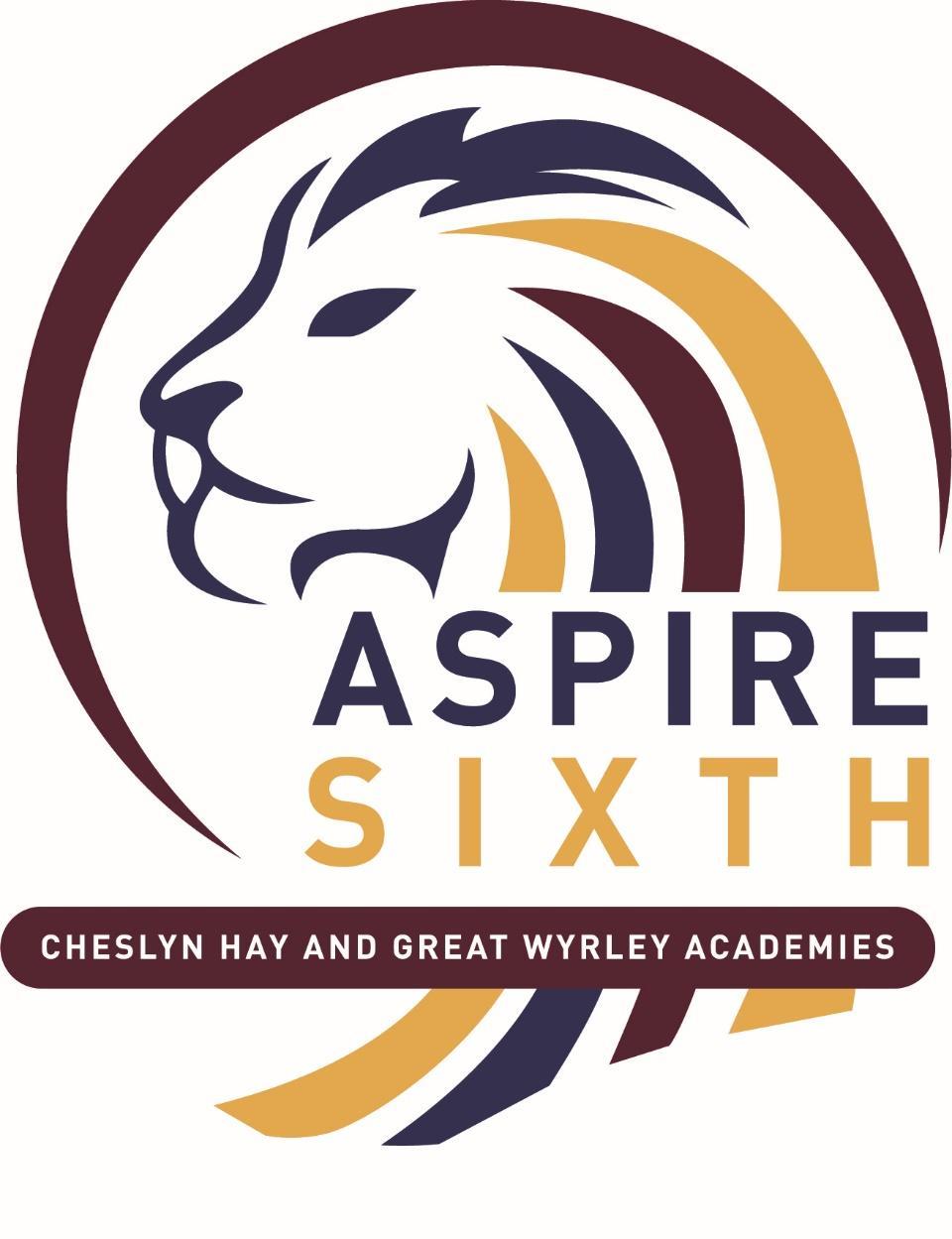 ASPIRE SixthA part of Windsor Academy TrustHeadteachers: Cheslyn Hay Academy- Ms. N Crookshank BA (Hons) MA NPQHGreat Wyrley Academy - Mr. Ian Moreton, BSc (Hons) NPQHSaredon RoadCheslyn HayStaffordshireWS6 7JQTel:  01922 416024Email: info@aspiresixth.windsoracademytrust.org.ukWebsite; https://aspiresixth.windsoracademytrust.org.uk/Twitter: @aspiresixthCompany registration no: 07523436Place of registration:  EnglandNameAddressContact Number(s)Tutor 